Arcadis reports transactions under its current share buyback program 14 May 2019 - Arcadis (EURONEXT: ARCAD), the leading global Design & Consultancy organization for natural and built assets, has repurchased 167,973 of its own shares in the period from 6 May 2019 up to and including 10 May 2019 at an average price of €16.28. This is in accordance with the buyback program that we started in order to cover obligations from employee incentive plans, announced 25 February 2019. The consideration for this repurchase was €2.7 million.The total number of shares repurchased under this program to date is 512,960 shares, for a total consideration of €8.0 million.For more detailed information see: https://www.arcadis.com/en/global/investors/share-information/share-buyback-program/-End -For further information please contact:Arcadis Investor RelationsJurgen PullensMobile: +31 6 51599483E-mail: jurgen.pullens@arcadis.comAbout ArcadisArcadis is a leading global Design & Consultancy organization for natural and built assets. Applying our deep market sector insights and collective design, consultancy, engineering, project and management services we work in partnership with our clients to deliver exceptional and sustainable outcomes throughout the lifecycle of their natural and built assets. We are 27,000 people, active in over 70 countries that generate €3.3 billion in revenues. We support UN-Habitat with knowledge and expertise to improve the quality of life in rapidly growing cities around the world. www.arcadis.comRegulated informationThis press release contains information that qualifies or may qualify as inside information within the meaning of Article 7(1) of the EU Market Abuse Regulation. 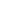 2019 Share Buy Back program Arcadis - Weekly Update #11 
Arcadis reports transactions under its current share buyback program 